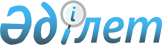 Шыңғырлау аудандық мәслихатының 2015 жылғы 24 желтоқсандағы № 38-2 "2016-2018 жылдарға арналған аудандық бюджет туралы" шешіміне өзгерістер мен толықтыру енгізу туралы
					
			Күшін жойған
			
			
		
					Батыс Қазақстан облысы Шыңғырлау аудандық мәслихатының 2016 жылғы 6 қазандағы № 8-1 шешімі. Батыс Қазақстан облысының Әділет департаментінде 2016 жылғы 14 қазанда № 4575 болып тіркелді. Күші жойылды - Батыс Қазақстан облысы Шыңғырлау аудандық мәслихатының 2017 жылғы 9 маусымдағы № 13-5 шешімімен
      Ескерту. Күші жойылды - Батыс Қазақстан облысы Шыңғырлау аудандық мәслихатының 09.06.2017 № 13-5 шешімімен (алғашқы ресми жарияланған күнінен бастап қолданысқа енгізіледі).

      Қазақстан Республикасының 2008 жылғы 4 желтоқсандағы Бюджет кодексіне, Қазақстан Республикасының 2001 жылғы 23 қаңтардағы "Қазақстан Республикасындағы жергілікті мемлекеттік басқару және өзін-өзі басқару туралы" Заңына сәйкес, аудандық мәслихат ШЕШІМ ҚАБЫЛДАДЫ:

      1. Шыңғырлау аудандық мәслихатының 2015 жылғы 24 желтоқсандағы № 38-2 "2016- 2018 жылдарға арналған аудандық бюджет туралы" шешіміне (Нормативтік құқықтық актілерді мемлекеттік тіркеу тізілімінде № 4233 тіркелген, 2016 жылғы 1 ақпанда "Әділет" ақпараттық-құқықтық жүйесінде жарияланған) мынадай өзгерістер мен толықтыру енгізілсін:

      1-тармақта:

      1) тармақша мынадай редакцияда жазылсын:

      "1) кірістер – 2 832 532 мың теңге:

      салықтық түсімдер – 288 874 мың теңге;

      салықтық емес түсімдер – 6 609 мың теңге;

      негізгі капиталды сатудан түсетін түсімдер – 4 517 мың теңге;

      трансферттер түсімі – 2 532 532 мың теңге;";

      2) тармақша мынадай редакцияда жазылсын:

      "2) шығындар – 2 852 052 мың теңге;";

      5-тармақта:

      бірінші абзац мынадай редакцияда жазылсын:

      "5. Аудандық бюджетте 2016 жылға арналған облыстық бюджеттен берілетін нысаналы трансферттердің жалпы сомасы 337 687 мың теңге ескерілсін:";

      мынадай мазмұндағы жиырма екінші абзацпен толықтырылсын:

      "оқулықтарды сатып алуға және жеткізуге – 447 мың теңге.";

      көрсетілген шешімнің 1-қосымшасы осы шешімінің қосымшасына сәйкес жаңа редакцияда жазылсын.

      2. Аудандық мәслихат аппаратының басшысы (Б. Уразғалиев) осы шешімнің әділет органдарында мемлекеттік тіркелуін, "Әділет" ақпараттық-құқықтық жүйесінде және бұқаралық ақпарат құралдарында оның ресми жариялануын қамтамасыз етсін.

      3. Осы шешім 2016 жылдың 1 қаңтарынан бастап қолданысқа енгізіледі. 2016 жылға арналған аудандық бюджеті
      мың теңге 
					© 2012. Қазақстан Республикасы Әділет министрлігінің «Қазақстан Республикасының Заңнама және құқықтық ақпарат институты» ШЖҚ РМК
				
      Сессия төрағасы

С. Қальниязов

      Мәслихат хатшысы

Г. Волкогон
Шыңғырлау аудандық 
мәслихатының 
2016 жылғы 6 қазандағы 
№ 8-1 шешіміне 
қосымшаШыңғырлау аудандық 
мәслихатының 
2015 жылғы 24 желтоқсандағы 
№ 38-2 шешіміне 
1-қосымша
Санаты
Санаты
Санаты
Санаты
Санаты
Сомасы
Сыныбы
Сыныбы
Сыныбы
Сыныбы
Сомасы
Ішкі сыныбы
Ішкі сыныбы
Ішкі сыныбы
Сомасы
Ерекшелігі
Ерекшелігі
Сомасы
Атауы
Сомасы
1) Кірістер
2 832 532
1
Салықтық түсімдер
288 874
01
Табыс салығы
118 500
2
Жеке табыс салығы
118 500
03
Әлеуметтiк салық
110 000
1
Әлеуметтік салық
110 000
04
Меншiкке салынатын салықтар
53 024
1
Мүлiкке салынатын салықтар
31 300
3
Жер салығы
1 000
4
Көлiк құралдарына салынатын салық
19 724
5
Бірыңғай жер салығы
1 000
05
Тауарларға, жұмыстарға және қызметтерге салынатын iшкi салықтар
5 300
2
Акциздер
500
3
Табиғи және басқа да ресурстарды пайдаланғаны үшiн түсетiн түсiмдер
1 500
4
Кәсiпкерлiк және кәсiби қызметтi жүргiзгенi үшiн алынатын алымдар
3 300
07
Басқа да салықтар
50
1
Басқа да салықтар
50
08
Заңдық маңызы бар әрекеттерді жасағаны және (немесе) оған уәкілеттігі бар мемлекеттік органдар немесе лауазымды адамдар құжаттар бергені үшін алынатын міндетті төлемдер
2 000
1
Мемлекеттік баж
2 000
2
Салықтық емес түсiмдер
6 609
01
Мемлекеттік меншіктен түсетін кірістер
3 900
5
Мемлекет меншігіндегі мүлікті жалға беруден түсетін кірістер
3 900
06
Басқа да салықтық емес түсiмдер
2 709
1
Басқа да салықтық емес түсiмдер
2 709
3
Негізгі капиталды сатудан түсетін түсімдер
4 517
01
Мемлекеттік мекемелерге бекітілген мемлекеттік мүлікті сату
4 357
1
Мемлекеттік мекемелерге бекітілген мемлекеттік мүлікті сату
4 357
03
Жердi және материалдық емес активтердi сату
160
1
Жерді сату
160
4
Трансферттер түсімі
2 532 532
02
Мемлекеттік басқарудың жоғары тұрған органдарынан түсетін трансферттер
2 532 532
2
Облыстық бюджеттен түсетiн трансферттер
2 532 532
Функционалдық топ
Функционалдық топ
Функционалдық топ
Функционалдық топ
Функционалдық топ
Сомасы
Кіші функция
Кіші функция
Кіші функция
Кіші функция
Сомасы
Бюджеттік бағдарламалардың әкімшісі
Бюджеттік бағдарламалардың әкімшісі
Бюджеттік бағдарламалардың әкімшісі
Сомасы
Бағдарлама
Бағдарлама
Сомасы
Атауы
Сомасы
2) Шығындар
2 852 052
01
Жалпы сипаттағы мемлекеттiк қызметтер
318 067
1
Мемлекеттiк басқарудың жалпы функцияларын орындайтын өкiлдi, атқарушы және басқа органдар
242 558
112
Аудан (облыстық маңызы бар қала) мәслихатының аппараты
26 286
001
Аудан (облыстық маңызы бар қала) мәслихатының қызметін қамтамасыз ету жөніндегі қызметтер
18 286
003
Мемлекеттік органның күрделі шығыстары
8 000
122
Аудан (облыстық маңызы бар қала) әкімінің аппараты
78 933
001
Аудан (облыстық маңызы бар қала) әкімінің қызметін қамтамасыз ету жөніндегі қызметтер
78 933
123
Қаладағы аудан, аудандық маңызы бар қала, кент, ауыл, ауылдық округ әкімінің аппараты
137 339
001
Қаладағы аудан, аудандық маңызы бар қаланың, кент, ауыл, ауылдық округ әкімінің қызметін қамтамасыз ету жөніндегі қызметтер
137 034
022
Мемлекеттік органның күрделі шығыстары
305
2
Қаржылық қызмет
848
459
Ауданның (облыстық маңызы бар қаланың) экономика және қаржы бөлімі
848
003
Салық салу мақсатында мүлікті бағалауды жүргізу
498
010
Жекешелендіру, коммуналдық меншікті басқару, жекешелендіруден кейінгі қызмет және осыған байланысты дауларды реттеу
350
9
Жалпы сипаттағы өзге де мемлекеттiк қызметтер
74 661
458
Ауданның (облыстық маңызы бар қаланың) тұрғын үй-коммуналдық шаруашылығы, жолаушылар көлігі және автомобиль жолдары бөлімі
46 252
001
Жергілікті деңгейде тұрғын үй-коммуналдық шаруашылығы, жолаушылар көлігі және автомобиль жолдары саласындағы мемлекеттік саясатты іске асыру жөніндегі қызметтер
42 006
013
Мемлекеттік органның күрделі шығыстары
4 246
459
Ауданның (облыстық маңызы бар қаланың) экономика және қаржы бөлімі
28 409
001
Ауданның (облыстық маңызы бар қаланың) экономикалық саясаттын қалыптастыру мен дамыту, мемлекеттік жоспарлау, бюджеттік атқару және коммуналдық меншігін басқару саласындағы мемлекеттік саясатты іске асыру жөніндегі қызметтер
28 059
015
Мемлекеттік органның күрделі шығыстары
350
02
Қорғаныс
7 054
1
Әскери мұқтаждар
4 054
122
Аудан (облыстық маңызы бар қала) әкімінің аппараты
4 054
005
Жалпыға бірдей әскери міндетті атқару шеңберіндегі іс-шаралар
4 054
2
Төтенше жағдайлар жөнiндегi жұмыстарды ұйымдастыру
3 000
122
Аудан (облыстық маңызы бар қала) әкімінің аппараты
3 000
006
Аудан (облыстық маңызы бар қала) ауқымындағы төтенше жағдайлардың алдын алу және оларды жою
3 000
04
Бiлiм беру
1 505 648
1
Мектепке дейiнгi тәрбие және оқыту
181 461
464
Ауданның (облыстық маңызы бар қаланың) білім бөлімі
181 461
009
Мектепке дейінгі тәрбие мен оқыту ұйымдарының қызметін қамтамасыз ету
153 687
040
Мектепке дейінгі білім беру ұйымдарында мемлекеттік білім беру тапсырысын іске асыруға
27 774
2
Бастауыш, негізгі орта және жалпы орта білім беру
1 238 878
123
Қаладағы аудан, аудандық маңызы бар қала, кент, ауыл, ауылдық округ әкімінің аппараты
2 374
005
Ауылдық жерлерде балаларды мектепке дейін тегін алып баруды және кері алып келуді ұйымдастыру
2 374
457
Ауданның (облыстық маңызы бар қаланың) мәдениет, тілдерді дамыту, дене шынықтыру және спорт бөлімі
36 763
017
Балалар мен жасөспірімдерге спорт бойынша қосымша білім беру
36 763
464
Ауданның (облыстық маңызы бар қаланың) білім бөлімі
1 199 741
003
Жалпы білім беру
1 116 768
006
Балаларға қосымша білім беру
82 973
9
Білім беру саласындағы өзге де қызметтер
85 309
464
Ауданның (облыстық маңызы бар қаланың) білім бөлімі
85 309
001
Жергілікті деңгейде білім беру саласындағы мемлекеттік саясатты іске асыру жөніндегі қызметтер
10 450
004
Ауданның (облыстық маңызы бар қаланың) мемлекеттік білім беру мекемелерінде білім беру жүйесін ақпараттандыру
2 830
005
Ауданның (облыстық маңызы бар қаланың) мемлекеттік білім беру мекемелер үшін оқулықтар мен оқу-әдiстемелiк кешендерді сатып алу және жеткізу
18 923
007
Аудандық (қалалық) ауқымдағы мектеп олимпиадаларын және мектептен тыс іс-шараларды өткiзу
1 232
015
Жетiм баланы (жетiм балаларды) және ата-аналарының қамқорынсыз қалған баланы (балаларды) күтiп-ұстауға қамқоршыларға (қорғаншыларға) ай сайынға ақшалай қаражат төлемi
14 041
029
Балалар мен жасөспірімдердің психикалық денсаулығын зерттеу және халыққа психологиялық-медициналық-педагогикалық консультациялық көмек көрсету
9 005
067
Ведомстволық бағыныстағы мемлекеттiк мекемелерiнiң және ұйымдарының күрделi шығыстары
28 828
05
Денсаулық сақтау
7
9
Денсаулық сақтау саласындағы өзге де қызметтер
7
123
Қаладағы аудан, аудандық маңызы бар қала, кент, ауыл, ауылдық округ әкімінің аппараты
7
002
Шұғыл жағдайларда сырқаты ауыр адамдарды дәрiгерлiк көмек көрсететiн ең жақын денсаулық сақтау ұйымына дейiн жеткiзудi ұйымдастыру
7
06
Әлеуметтiк көмек және әлеуметтiк қамсыздандыру
160 844
1
Әлеуметтiк қамсыздандыру
37 132
451
Ауданның (облыстық маңызы бар қаланың) жұмыспен қамту және әлеуметтік бағдарламалар бөлімі
13 815
005
Мемлекеттік атаулы әлеуметтік көмек
2 775
016
18 жасқа дейінгі балаларға мемлекеттік жәрдемақылар
11 040
464
Ауданның (облыстық маңызы бар қаланың) білім бөлімі
23 317
030
Патронат тәрбиешілерге берілген баланы (балаларды) асырап бағу
23 317
2
Әлеуметтiк көмек
91 210
451
Ауданның (облыстық маңызы бар қаланың) жұмыспен қамту және әлеуметтік бағдарламалар бөлімі
91 210
002
Жұмыспен қамту бағдарламасы
29 393
006
Тұрғын үйге көмек көрсету
8 133
007
Жергілікті өкілетті органдардың шешімі бойынша мұқтаж азаматтардың жекелеген топтарына әлеуметтік көмек
18 548
010
Үйден тәрбиеленіп оқытылатын мүгедек балаларды материалдық қамтамасыз ету
600
014
Мұқтаж азаматтарға үйде әлеуметтiк көмек көрсету
26 497
017
Мүгедектерді оңалту жеке бағдарламасына сәйкес, мұқтаж мүгедектерді міндетті гигиеналық құралдармен және ымдау тілі мамандарының қызмет көрсетуін, жеке көмекшілермен қамтамасыз ету
7 539
023
Жұмыспен қамту орталықтарының қызметін қамтамасыз ету
500
9
Әлеуметтiк көмек және әлеуметтiк қамтамасыз ету салаларындағы өзге де қызметтер
32 502
451
Ауданның (облыстық маңызы бар қаланың) жұмыспен қамту және әлеуметтік бағдарламалар бөлімі
32 205
001
Жергілікті деңгейде халық үшін әлеуметтік бағдарламаларды жұмыспен қамтуды қамтамасыз етуді іске асыру саласындағы мемлекеттік саясатты іске асыру жөніндегі қызметтер
31 209
011
Жәрдемақыларды және басқа да әлеуметтік төлемдерді есептеу, төлеу мен жеткізу бойынша қызметтерге ақы төлеу
696
021
Мемлекеттік органның күрделі шығыстары
300
458
Ауданның (облыстық маңызы бар қаланың) тұрғын үй-коммуналдық шаруашылығы, жолаушылар көлігі және автомобиль жолдары бөлімі
297
050
Қазақстан Республикасында мүгедектердің құқықтарын қамтамасыз ету және өмір сүру сапасын жақсарту жөніндегі 2012 - 2018 жылдарға арналған іс-шаралар жоспарын іске асыру
297
07
Тұрғын үй-коммуналдық шаруашылық
363 402
1
Тұрғын үй шаруашылығы
149 688
458
Ауданның (облыстық маңызы бар қаланың) тұрғын үй-коммуналдық шаруашылығы, жолаушылар көлігі және автомобиль жолдары бөлімі
42 350
003
Мемлекеттік тұрғын үй қорының сақтаулуын ұйымдастыру
3 300
004
Азаматтардың жекелген санаттарын тұрғын үймен қамтамасыз ету
27 550
041
Жұмыспен қамту 2020 жол картасы бойынша қалаларды және ауылдық елді мекендерді дамыту шеңберінде объектілерді жөндеу және абаттандыру
11 500
457
Ауданның (облыстық маңызы бар қаланың) мәдениет, тілдерді дамыту, дене шынықтыру және спорт бөлімі
500
024
Жұмыспен қамту 2020 жол картасы бойынша қалаларды және ауылдық елді мекендерді дамыту шеңберінде объектілерді жөндеу
500
464
Ауданның (облыстық маңызы бар қаланың) білім бөлімі
21 120
026
Жұмыспен қамту 2020 жол картасы бойынша қалаларды және ауылдық елді мекендерді дамыту шеңберінде объектілерді жөндеу
21 120
466
Ауданның (облыстық маңызы бар қаланың) сәулет, қала құрылысы және құрылыс бөлімі
85 718
004
Инженерлік-коммуникациялық инфрақұрылымды жобалау, дамыту және (немесе) жайластыру
85 718
2
Коммуналдық шаруашылық
190 139
466
Ауданның (облыстық маңызы бар қаланың) сәулет, қала құрылысы және құрылыс бөлімі
190 139
005
Коммуналдық шаруашылығын дамыту
187 139
006
Сумен жабдықтау және су бұру жүйесін дамыту
3 000
3
Елді - мекендерді көркейту
23 575
123
Қаладағы аудан, аудандық маңызы бар қала, кент, ауыл, ауылдық округ әкімінің аппараты
3 134
008
Елді мекендердегі көшелерді жарықтандыру
2 255
011
Елді мекендерді абаттандыру мен көгалдандыру
879
458
Ауданның (облыстық маңызы бар қаланың) тұрғын үй-коммуналдық шаруашылығы, жолаушылар көлігі және автомобиль жолдары бөлімі
20 441
015
Елді мекендердегі көшелерді жарықтандыру
5 937
016
Елді мекендердің санитариясын қамтамасыз ету
2 554
018
Елді мекендерді абаттандыру және көгалдандыру
11 950
08
Мәдениет, спорт, туризм және ақпараттық кеңістiк
295 594
1
Мәдениет саласындағы қызмет
146 459
457
Ауданның (облыстық маңызы бар қаланың) мәдениет, тілдерді дамыту, дене шынықтыру және спорт бөлімі
146 459
003
Мәдени- демалыс жұмысын қолдау
146 459
2
Cпорт
14 256
457
Ауданның (облыстық маңызы бар қаланың) мәдениет, тілдерді дамыту, дене шынықтыру және спорт бөлімі
14 256
008
Ұлттық және бұқаралық спорт түрлерін дамыту
10 092
009
Аудандық (облыстық маңызы бар қалалық) деңгейде спорттық жарыстар өткізу
1 830
010
Әртүрлi спорт түрлерi бойынша аудан (облыстық маңызы бар қала) құрама командаларының мүшелерiн дайындау және олардың облыстық спорт жарыстарына қатысуы
2 334
3
Ақпараттық кеңiстiк
89 726
456
Ауданның (облыстық маңызы бар қаланың) ішкі саясат бөлімі
8 452
002
Мемлекеттік ақпараттық саясат жүргізу жөніндегі қызметтер
8 452
457
Ауданның (облыстық маңызы бар қаланың) мәдениет, тілдерді дамыту, дене шынықтыру және спорт бөлімі
81 274
006
Аудандық (қалалық) кiтапханалардың жұмыс iстеуi
80 590
007
Мемлекеттiк тiлдi және Қазақстан халқының басқа да тiлдерін дамыту
684
9
Мәдениет, спорт, туризм және ақпараттық кеңiстiктi ұйымдастыру жөнiндегi өзге де қызметтер
45 153
456
Ауданның (облыстық маңызы бар қаланың) ішкі саясат бөлімі
24 313
001
Жергілікті деңгейде ақпарат, мемлекеттілікті нығайту және азаматтардың әлеуметтік сенімділігін қалыптастыру саласында мемлекеттік саясатты іске асыру жөніндегі қызметтер
12 377
003
Жастар саясаты саласында іс-шараларды іске асыру
6 136
006
Мемлекеттік органның күрделі шығыстары
2 000
032
Ведомстволық бағыныстағы мемлекеттік мекемелерінің және ұйымдарының күрделі шығыстары
3 800
457
Ауданның (облыстық маңызы бар қаланың) мәдениет, тілдерді дамыту, дене шынықтыру және спорт бөлімі
20 840
001
Жергілікті деңгейде мәдениет, тілдерді дамыту, дене шынықтыру және спорт саласында мемлекеттік саясатты іске асыру жөніндегі қызметтер
13 440
032
Ведомстволық бағыныстағы мемлекеттік мекемелерінің және ұйымдарының күрделі шығыстары
7 400
10
Ауыл, су, орман, балық шаруашылығы, ерекше қорғалатын табиғи аумақтар, қоршаған ортаны және жануарлар дүниесін қорғау, жер қатынастары
109 630
1
Ауыл шаруашылығы
70 093
459
Ауданның (облыстық маңызы бар қаланың) экономика және қаржы бөлімі
20 285
099
Мамандардың әлеуметтік көмек көрсетуі жөніндегі шараларды іске асыру
20 285
462
Ауданның (облыстық маңызы бар қаланың) ауыл шаруашылығы бөлімі
21 068
001
Жергілікте деңгейде ауыл шаруашылығы саласындағы мемлекеттік саясатты іске асыру жөніндегі қызметтер
21 068
473
Ауданның (облыстық маңызы бар қаланың) ветеринария бөлімі
28 740
001
Жергілікті деңгейде ветеринария саласындағы мемлекеттік саясатты іске асыру жөніндегі қызметтер
11 335
005
Мал көмінділерінің (биотермиялық шұңқырлардың) жұмыс істеуін қамтамасыз ету
2 000
006
Ауру жануарларды санитарлық союды ұйымдастыру
700
007
Қаңғыбас иттер мен мысықтарды аулауды және жоюды ұйымдастыру
1 000
008
Алып қойылатын және жойылатын ауру жануарлардың, жануарлардан алынатын өнiмдер мен шикiзаттың құнын иелерiне өтеу
12 905
010
Ауыл шаруашылығы жануарларын сәйкестендіру жөніндегі іс-шараларды өткізу
800
6
Жер қатынастары
12 836
463
Ауданның (облыстық маңызы бар қаланың) жер қатынастары бөлімі
12 836
001
Аудан (облыстық маңызы бар қала) аумағында жер қатынастарын реттеу саласындағы мемлекеттік саясатты іске асыру жөніндегі қызметтер
12 836
9
Ауыл, су, орман, балық шаруашылығы, қоршаған ортаны қорғау және жер қатынастары саласындағы басқа да қызметтер
26 701
473
Ауданның (облыстық маңызы бар қаланың) ветеринария бөлімі
26 701
011
Эпизоотияға қарсы іс-шаралар жүргізу
26 701
11
Өнеркәсіп, сәулет, қала құрылысы және құрылыс қызметі
13 079
2
Сәулет, қала құрылысы және құрылыс қызметі
13 079
466
Ауданның (облыстық маңызы бар қаланың) сәулет, қала құрылысы және құрылыс бөлімі
13 079
001
Құрылыс, облыс қалаларының, аудандарының және елді мекендерінің сәулеттік бейнесін жақсарту саласындағы мемлекеттік саясатты іске асыру және ауданның (облыстық маңызы бар қаланың) аумағын оңтайла және тиімді қала құрылыстық игеруді қамтамасыз ету жөніндегі қызметтер
12 813
015
Мемлекеттік органның күрделі шығыстары
266
12
Көлік және коммуникация
35 872
1
Автомобиль көлігі
35 872
458
Ауданның (облыстық маңызы бар қаланың) тұрғын үй-коммуналдық шаруашылығы, жолаушылар көлігі және автомобиль жолдары бөлімі
35 872
023
Автомобиль жолдарының жұмыс істеуін қамтамасыз ету
35 872
13
Басқалар
28 234
3
Кәсiпкерлiк қызметтi қолдау және бәсекелестікті қорғау
9 732
469
Ауданның (облыстық маңызы бар қаланың) кәсіпкерлік бөлімі
9 732
001
Жергілікті деңгейде кәсіпкерлікті дамыту саласындағы мемлекеттік саясатты іске асыру жөніндегі қызметтер
9 532
004
Мемлекеттік органның күрделі шығыстары
200
9
Басқалар
18  502
123
Қаладағы аудан, аудандық маңызы бар қала, кент, ауыл, ауылдық округ әкімінің аппараты
13 902
040
"Өңірлерді дамыту" Бағдарламасы шеңберінде өңірлерді экономикалық дамытуға жәрдемдесу бойынша шараларды іске асыру
13 902
459
Ауданның (облыстық маңызы бар қаланың) экономика және қаржы бөлімі
4 600
012
Ауданның (облыстық маңызы бар қаланың) жергілікті атқарушы органының резерві
4 600
14
Борышқа қызмет көрсету
135
1
Борышқа қызмет көрсету
135
459
Ауданның (облыстық маңызы бар қаланың) экономика және қаржы бөлімі
135
021
Жергілікті атқарушы органдардың облыстық бюджеттен қарыздар бойынша сыйақылар мен өзге де төлемдерді төлеу бойынша борышына қызмет көрсету
135
15
Трансферттер
14 486
1
Трансферттер
14 486
459
Ауданның (облыстық маңызы бар қаланың) экономика және қаржы бөлімі
14 486
006
Нысаналы пайдаланылмаған (толық пайдаланылмаған) трансферттерді қайтару
23
051
Жергілікті өзін-өзі басқару органдарына берілетін трансферттер
14 463
3) Таза бюджеттік кредиттеу
45 038
Бюджеттік кредиттер
63 630
10
Ауыл, су, орман, балық шаруашылығы, ерекше қорғалатын табиғи аумақтар, қоршаған ортаны және жануарлар дүниесін қорғау, жер қатынастары
63 630
1
Ауыл шаруашылығы
63 630
459
Ауданның (облыстық маңызы бар қаланың) экономика және қаржы бөлімі
63 630
018
Мамандарды әлеуметтік қолдау шараларын іске асыруға берілетін бюджеттік кредиттер
63 630
13
Басқалар
0
9
Басқалар
0
458
Ауданның (облыстық маңызы бар қаланың) тұрғын үй-коммуналдық шаруашылығы, жолаушылар көлігі және автомобиль жолдары бөлімі
0
Санаты
Санаты
Санаты
Санаты
Санаты
Сомасы
Сыныбы
Сыныбы
Сыныбы
Сыныбы
Сомасы
Ішкі сыныбы
Ішкі сыныбы
Ішкі сыныбы
Сомасы
Ерекшелігі
Ерекшелігі
Сомасы
Атауы
Сомасы
5
Бюджеттік кредиттерді өтеу
18 592
01
Бюджеттік кредиттерді өтеу
18 592
1
Мемлекеттік бюджеттен берілген бюджеттік кредиттерді өтеу
18 592
13
Жеке тұлғаларға жергiлiктi бюджеттен берiлген бюджеттiк кредиттердi өтеу
18 592
4) Қаржы активтерімен операциялар бойынша сальдо
0
Функционалдық топ
Функционалдық топ
Функционалдық топ
Функционалдық топ
Функционалдық топ
Сомасы
Кіші функция
Кіші функция
Кіші функция
Кіші функция
Сомасы
Бюджеттік бағдарламалардың әкімшісі
Бюджеттік бағдарламалардың әкімшісі
Бюджеттік бағдарламалардың әкімшісі
Сомасы
Бағдарлама
Бағдарлама
Сомасы
Атауы
Сомасы
Қаржы активтерін сатып алу
0
07
Тұрғын үй-коммуналдық шаруашылық
0
1
Тұрғын үй шаруашылығы
0
458
Ауданның (облыстық маңызы бар қаланың) тұрғын үй-коммуналдық шаруашылығы, жолаушылар көлігі және автомобиль жолдары бөлімі
0
Санаты
Санаты
Санаты
Санаты
Санаты
Сомасы
Сыныбы
Сыныбы
Сыныбы
Сыныбы
Сомасы
Ішкі сыныбы
Ішкі сыныбы
Ішкі сыныбы
Сомасы
Ерекшелігі
Ерекшелігі
Сомасы
Атауы
Сомасы
6
Мемлекеттің қаржы активтерін сатудан түсетін түсімдер
0
01
Мемлекеттің қаржы активтерін сатудан түсетін түсімдер
0
1
Қаржы активтерін ел ішінде сатудан түсетін түсімдер
0
5) Бюджет тапшылығы (профициті)
-64 558
6) Бюджет тапшылығын қаржыландыру (профицитін пайдалану)
64 558
7
Қарыздар түсімі
63 630
01
Мемлекеттік ішкі қарыздар
63 630
2
Қарыз алу келісім-шарттары
63 630
03
Ауданның (облыстық маңызы бар қаланың) жергілікті атқарушы органы алатын қарыздар
63 630
Функционалдық топ
Функционалдық топ
Функционалдық топ
Функционалдық топ
Функционалдық топ
Сомасы
Кіші функция
Кіші функция
Кіші функция
Кіші функция
Сомасы
Бюджеттік бағдарламалардың әкімшісі
Бюджеттік бағдарламалардың әкімшісі
Бюджеттік бағдарламалардың әкімшісі
Сомасы
Бағдарлама
Бағдарлама
Сомасы
Атауы
Сомасы
16
Қарыздарды өтеу
27 943
1
Қарыздарды өтеу
27 943
459
Ауданның (облыстық маңызы бар қаланың) экономика және қаржы бөлімі
27 943
005
Жергілікті атқарушы органның жоғары тұрған бюджет алдындағы борышын өтеу
27 943
Бюджет қаражаттарының пайдаланылатын қалдықтары
28 871
Санаты
Санаты
Санаты
Санаты
Санаты
Сомасы
Сыныбы
Сыныбы
Сыныбы
Сыныбы
Сомасы
Ішкі сыныбы
Ішкі сыныбы
Ішкі сыныбы
Сомасы
Ерекшелігі
Ерекшелігі
Сомасы
Атауы
Сомасы
8
Бюджет қаражатының пайдаланылатын қалдықтары
28 871
01
Бюджет қаражаты қалдықтары
28 871
1
Бюджет қаражатының бос қалдықтары
28 871
01
Бюджет қаражатының бос қалдықтары
28 871